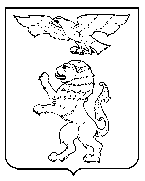 БЕЛГОРОДСКАЯ ОБЛАСТЬАДМИНИСТРАЦИЯ ГОРОДА БЕЛГОРОДАУПРАВЛЕНИЕ ОБРАЗОВАНИЯМУНИЦИПАЛЬНОЕ БЮДЖЕТНОЕ ОБЩЕОБРАЗОВАТЕЛЬНОЕ УЧРЕЖДЕНИЕ«ОСНОВНАЯ ОБЩЕОБРАЗОВАТЕЛЬНАЯ ШКОЛА № 34» г. БЕЛГОРОДА.. Белгород, ул. 8 Марта, 172, тел./факс 55-34-79Е – mail: school 34 @ beluo31.ruПЛАН СОЦИАЛЬНО-ЗНАЧИМЫХ МЕРОПРИЯТИЙ школьного спортивного клуба «ПРОМЕТЕЙ».№ П/ПСодержание Сроки исполненияОтветственный Отметка об исполненииМероприятия, направленные на сохранение и укрепление здоровья учащихсяМероприятия, направленные на сохранение и укрепление здоровья учащихсяМероприятия, направленные на сохранение и укрепление здоровья учащихсяМероприятия, направленные на сохранение и укрепление здоровья учащихсяМероприятия, направленные на сохранение и укрепление здоровья учащихся1«формирование привычек ЗОЖ – Залог здоровой жизни»сентябрьКл. руководители2Участие в городской акции «Я выбираю спорт!»В течение годаКл. руководители3Тематические классные часы «ЗОЖ»В течение годаКл. руководители4«Вредные привычки? Не для нас!»Сентябрь-октябрьКл. руководители5Конкурс рисунков и плакатов «Мы выбираем спорт!»ноябрьКл. руководители6«Быстрее! Выше! Сильнее!» соревнования юношей 5-9клНоябрь - декабрьЗорин Е.А7Школьный турслетАпрель - майЗорин Е.А8Организация проведения соревнований школьников, а также их участие в «Президентских состязаниях» и Всероссийских спортивных играх школьников «Президентские спортивные игры».В течение года по плану городаЗорин Е.АМероприятия, нацеленные на повышение мотивации обучающихся к службе в Вооруженных Силах Российской ФедерацииМероприятия, нацеленные на повышение мотивации обучающихся к службе в Вооруженных Силах Российской ФедерацииМероприятия, нацеленные на повышение мотивации обучающихся к службе в Вооруженных Силах Российской ФедерацииМероприятия, нацеленные на повышение мотивации обучающихся к службе в Вооруженных Силах Российской ФедерацииМероприятия, нацеленные на повышение мотивации обучающихся к службе в Вооруженных Силах Российской Федерации1Соревнования допризыников «Быстрее. Выше. Сильнее».В течение годаЗорин Е.АМероприятия, посвященные истории российского спорта.Мероприятия, посвященные истории российского спорта.Мероприятия, посвященные истории российского спорта.Мероприятия, посвященные истории российского спорта.Мероприятия, посвященные истории российского спорта.1Тематические уроки физкультуры «История российского футбола»Сентябрь, апрельЗорин Е.А2Встречи с мастерами спортаВ течение годаЗорин Е.А